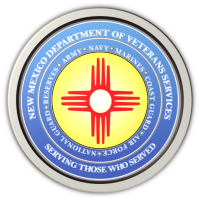 Michelle Lujan Grisham                                                                                                GovernorSonya L. Smith                                                                                                             Cabinet Secretary DVS Joins Effort to Restore Albuquerque Historic Fairview CemeteryHere is a link to the day the New Mexico Department of Veterans Services (DVS) joined the effort by volunteers to restore the Albuquerque Historic Fairview Cemetery.The cemetery closed in 2012 and has fallen into a severe state of disrepair. After learning that more than 5,000 veterans are buried here—some from as far back as the Civil War—DVS  has agreed to join the all-volunteer cleanup effort.https://www.youtube.com/watch?v=YSFFnAmwpBg